СХВАЛЕНО  педагогічною радоюПротокол № 6 від 28.01.2022ЗАТВЕРДЖУЮдиректор    Лукнівської ЗОШ І-ІІІ ст.________ Юрій СИВАЧЕНКОПолітика протидії та запобіганню булінгу в Лукнівській ЗОШ І-ІІІ ст.ВСТУПОсновним завданням сучасної школи, що підтверджується й поширюється Міністерством освіти і науки України та Міжнародною організацією ЮНІСЕФ є створення нового освітнього простору, головними засадами якого є створення безпечного навчального середовища, а також  забезпечення прав, свобод та інтересів дітей.  Концепція «Нова українська школа» (НУШ) вимагає реформування існуючого алгоритму розвивальної, корекційної та профілактичної роботи, адже дуже часто в освітніх закладах  постає проблема булінгу та порушення норм поведінки учнями, що не дозволяє в повному обсязі досягти поставлених демократичних орієнтирів. Важливою умовою ефективності роботи працівників психологічної служби є розставлення пріоритетів та цілей, викладених комітетом ООН:взаєморозуміння;взаємоповага;дружня атмосфера;пріоритет прав людини;толерантність;постійний розвиток;активна життєва позиція;здоровий спосіб життя;людяність;порядність;повага до приватного життя;мир;єдина країна.З огляду на те, що створення концепції нового освітнього простору є надзвичайно складним завданням, пропонуємо створити «Кодекс безпечного освітнього середовища» ( КБОС), згідно положень та принципів УГОДИ, яка регулює стосунки між усіма учасниками освітнього процесу.Головною метою КБОС у закладі є навчання дітей і дорослих безпечній взаємодії в освітньому процесі, а також захист дітей від насильства та зловживань з боку однолітків і дорослих (батьків, опікунів або працівників навчальних закладів).Розділ ІЗАВДАННЯ КБОСМаючи на меті створити безпечний освітній простір, необхідно чітко сформулювати та зазначити завдання, які  регламентують засади КОДЕКСУ.Аналізуючи питання безпечного освітнього середовища були визначені основні завдання КОДЕКСУ в школі:Визначити поняття «булінгу» та його види; виявити чинники, які перешкоджають безпеці учасників освітнього процесу; Відпрацювати систему узгоджених поглядів і уявлень учнів, педагогів, психолога, батьків на освітнє середовище школи;Обґрунтувати умови організації безпечного освітнього середовища та вимоги (критерії) до його ефективної організації для кожного учасника освітнього процесу згідно УГОДИ;Скласти доступний алгоритм реагування та протидії булінгу;Сформулювати конкретні рекомендації учням, педагогічним працівникам, адміністрації школи, батькам щодо організації безпечного середовища в навчальному закладі.Розділ ІІБУЛІНГБулінг (знущання, цькування, залякування) – це зарозуміла, образлива поведінка, пов'язана з дисбалансом влади, авторитету або сили. Булінг проявляється в багатьох формах: є вербальна, фізична, соціальна форми булінгу, а також кіберзалякування.Стаття 1. Вербальний булінгСловесне знущання або залякування за допомогою образливих слів, яке включає в себе постійні образи, погрози й неповажні коментарі про кого-небудь (про зовнішній вигляд, релігію, етнічну приналежність, інвалідність, особливості стилю одягу і т. п.).Стаття 2. Фізичний булінгФізичне залякування або булінг за допомогою агресивного фізичного залякування полягає в багаторазово повторюваних ударах, стусанах, підніжках, блокуванні, поштовхах і дотиках небажаним і неналежним чином.Стаття 3. Соціальний булінгСоціальне залякування або булінг із застосуванням тактики ізоляції припускає, що когось навмисно не допускають до участі в роботі групи, трапеза це за обіднім столом, гра, заняття спортом чи громадська діяльність.Стаття 4. КіберзалякуванняКіберзалякування (кібернасильство) або булінг у кіберпросторі полягає у звинуваченні когось з використанням образливих слів, брехні та неправдивих чуток за допомогою електронної пошти, текстових повідомлень і повідомлень у соціальних мережах. Сексистські, расистські та подібні їм повідомлення створюють ворожу атмосферу, навіть якщо не спрямовані безпосередньо на дитину.Розділ ІІІРЕАГУВАННЯ ТА ПРОТИДІЯ БУЛІНГУУ цьому розділі запропоновано реагування та протидія булінгу.ПОРЯДОКподання та розгляду (з дотриманням конфіденційності) заявпро випадки булінгу (цькуванню) в гімназіїЗагальні питання1. Цей Порядок розроблено відповідно до Закону України «Про внесення змін до деяких законодавчих актів України щодо протидії булінгу (цькуванню)».2. Цей Порядок визначає процедуру подання та розгляду заяв про випадки булінгу (цькуванню).3. Заявниками можуть бути здобувачі освіти, їх батьки/законні представники,працівники та педагогічні працівники гімназії та інші особи.4. Заявник забезпечує достовірність та повноту наданої інформації.5. У цьому Порядку терміни вживаються у таких значеннях:Булінг (цькування) – діяння (дії або бездіяльність) учасників освітнього процесу, які полягають у психологічному, фізичному, економічному, сексуальному насильстві, у тому числі із застосуванням засобів електронних комунікацій, що вчиняються стосовно малолітньої чи неповнолітньої особи та (або) такою особою стосовно інших учасників освітнього процесу, внаслідок чого могла бути чи була заподіяна шкода психічному або фізичному здоров’ю потерпілого.Типовими ознаками булінгу (цькування) є:систематичність (повторюваність) діяння;наявність сторін – кривдник (булер), потерпілий (жертва булінгу), спостерігачі (за наявності);дії або бездіяльність кривдника, наслідком яких є заподіяння психічної та/або фізичної шкоди, приниження, страх, тривога, підпорядкування потерпілого інтересам кривдника, та/або спричинення соціальної ізоляції потерпілого.Подання заяви про випадки булінгу (цькуванню)1.  Здобувачі освіти, працівники та педагогічні працівники, батьки та інші учасники освітнього процесу, яким стало відомо про випадки булінгу (цькування), учасниками або свідками якого стали, або підозрюють його вчинення по відношенню до інших осіб за зовнішніми ознаками, або про які отримали достовірну інформацію від інших осіб зобов’язані повідомляти директору гімназії.2.  Розгляд та неупереджене з’ясування обставин випадків булінгу(цькування)здійснюється відповідно до поданих заявниками заяв про випадки булінгу (цькування)  (далі – Заява).3.  Заяви, що надійшли на електронну пошту має бути доведена до керівника закладу та відповідальної особи.4.  Прийом та реєстрацію поданих Заяв здійснює відповідальна особа, а в разі її відсутності – особисто директор школи або його заступник.5.  Заяви реєструються в окремому журналі реєстрації заяв про випадки булінгу (цькування).6.  Форма та примірний зміст Заяви оприлюднюється на офіційному веб-сайті закладу.7.  Датою подання заяв є дата їх прийняття.8.  Розгляд Заяв здійснює директор школи з дотриманням конфіденційності.Відповідальна особа1.  Відповідальною особою призначається працівник школи з числа педагогічних працівників.2.  До функцій відповідальної особи відноситься прийом та реєстрація Заяв, повідомлення директора школи.3.  Відповідальна особа призначається наказом директора школи.4.  Інформація про відповідальну особу та її контактний телефон оприлюднюється на офіційному веб-сайті закладу.Комісія з розгляду випадків булінгу (цькування)1.  За результатами розгляду Заяви директор гімназії видає рішення про проведення розслідування випадків булінгу (цькування) із визначенням уповноважених осіб.2.  З метою розслідування випадків булінгу (цькування) уповноважені особи мають право вимагати письмові пояснення та матеріали у сторін.3.  Для прийняття рішення за результатами розслідування директор школи створює комісію з розгляду випадків булінгу (цькування) (далі – Комісія) та скликає засідання.4.  Комісія створюється наказом директора школи.5.  До складу комісії можуть входити педагогічні працівники (у томі числі психолог, соціальний педагог), батьки постраждалого та булера, директор школи та інші заінтересовані особи.6.  Комісія у своїй діяльності керується законодавством України та іншими нормативними актами.7.  Якщо Комісія визначила, що це був булінг (цькування), а не одноразовий конфлікт чи сварка, тобто відповідні дії носять систематичний характер, то директор школи зобов’язаний повідомити уповноважені органи Національної поліції (ювенальна поліція) та службу у справах дітей.8.  У разі, якщо Комісія не кваліфікує випадок як булінг (цькування), а постраждалий не згодний з цим, то він може одразу звернутись до органів Національної поліції України із заявою, про що директор школи має повідомити постраждалого.9.  Рішення Комісії приймаються більшістю її членів та реєструються в окремому журналі, зберігаються в паперовому вигляді з оригіналами підписів всіх членів Комісії.10.  Потерпілий чи його/її представник можуть звертатися відразу до уповноважених органів Національної поліції України (ювенальна поліція) та службу у справах дітей з повідомленням про випадки булінгу (цькування).11.  Батьки зобов’язані виконувати рішення та рекомендації Комісії.Терміни подання та розгляду Заяв1. Заявники зобов’язані терміново повідомляти керівнику закладу про випадки булінгу (цькування), а також подати Заяву.2. Рішення про проведення розслідування із визначенням уповноважених осіб видається протягом 1 робочого дня з дати подання Заяви.3. Розслідування випадків булінгу (цькування) уповноваженими особами здійснюється протягом 3 робочих днів з дати видання рішення про проведення розслідування.4. За результатами розслідування протягом 1 робочих дня створюється Комісія та призначається її засідання на визначену дату але не пізніше чим через 3 робочих дні після створення Комісії.5. Директор школи зобов’язаний повідомити уповноважені органи Національної поліції (ювенальна поліція) та службу у справах дітей про кваліфікований Комісією випадок булінгу (цькування) протягом одного дня.                           Реагування на доведені випадки булінгу1. На основі рішення комісії з розгляду випадків булінгу (цькування), яка кваліфікувала випадок як булінг (цькування), а не одноразовий конфлікт чи сварка, тобто відповідні дії носять систематичний характер, директор школи:- повідомляє уповноваженим підрозділам органів Національної поліції України (ювенальна поліція) та службі у справах дітей про випадки булінгу (цькування) в закладі освіти;- забезпечує виконання заходів для надання соціальних та психолого-педагогічних послуг здобувачам освіти, які вчинили булінг, стали його свідками або постраждали від булінгу (цькування) (далі – Заходи).2.  Заходи здійснюються заступником директора з виховної роботи у взаємодії з практичним психологом гімназії  та затверджуються директором закладу.3. З метою виконання Заходів можна запроваджувати консультаційні години у заступника директора з виховної роботи, створювати скриньки довіри, оприлюднювати телефони довіри.Відповідальність осіб причетних до булінгу (цькування)1. Відповідальність за булінг (цькування) встановлена статтею 173 п.4 Кодексу України про адміністративні правопорушення такого змісту:«Стаття 173 п.4» . Булінг (цькування) учасника освітнього процесу.Булінг (цькування), тобто діяння учасників освітнього процесу, які полягають у психологічному, фізичному, економічному, сексуальному насильстві, у тому числі із застосуванням засобів електронних комунікацій, що вчиняються стосовно малолітньої чи неповнолітньої особи або такою особою стосовно інших учасників освітнього процесу, внаслідок чого могла бути чи була заподіяна шкода психічному або фізичному здоров’ю потерпілого, - тягне за собою накладення штрафу від п’ятдесяти до ста неоподатковуваних мінімумів доходів громадян або громадські роботи на строк від двадцяти до сорока годин.Діяння, передбачене частиною першою цієї статті, вчинене групою осіб або повторно протягом року після накладення адміністративного стягнення, - тягне за собою накладення штрафу від ста до двохсот неоподатковуваних мінімумів доходів громадян або громадські роботи на строк від сорока до шістдесяти годин.Діяння, передбачене частиною першою цієї статті, вчинене малолітніми або неповнолітніми особами віком від чотирнадцяти до шістнадцяти років, -тягне за собою накладення штрафу на батьків або осіб, які їх замінюють, від п’ятдесяти до ста неоподатковуваних мінімумів доходів громадян або громадські роботи на строк від двадцяти до сорока годин.Діяння, передбачене частиною другою цієї статті, вчинене малолітньою або неповнолітньою особою віком від чотирнадцяти до шістнадцяти років, - тягне за собою накладення штрафу на батьків або осіб, які їх замінюють, від ста до двохсот неоподатковуваних мінімумів доходів громадян або громадські роботи на строк від сорока до шістдесяти годин.Неповідомлення директором закладу уповноваженим підрозділам органів Національної поліції України про випадки булінгу (цькування) учасника освітнього процесу – тягне за собою накладення штрафу від п’ятдесяти до ста неоподатковуваних мінімумів доходів громадян або виправні роботи на строк до одного місяця з відрахуванням до двадцяти процентів заробітку.Розділ IVАЛГОРИТМ ЩОДО ПОПЕРЕДЖЕННЯ БУЛІНГУОзнайомлення учасників освітнього  процесу з нормативно- правовою базою та регулюючими документами щодо превенції проблеми насилля в освітньому середовищі.Проведення зустрічей, круглих столів, семінарів, тренінгів із залученням  представників  правоохоронних органів, служб соціального захисту, медичних установ та інших зацікавлених організацій.Запровадження програми правових знань у формі гурткової, факультативної роботи.Організація роботи гуртків, факультативів із психології.Створення інформаційних куточків для учнів із переліком організацій, до яких можна звернутися у ситуації насилля та правопорушень.Ознайомлення учителів і дітей з інформацією про прояви насильства та його наслідки.Батьківські збори –це форма організації спільної діяльності батьків, учителів, практичного психолога та соціального педагога, яка передбачає їх спілкування з метою обговорення актуальних питань  навчання і виховання, ухвалення рішень.Консультації - форма роботи з батьками, яка передбачає надання фахівцями психологічної служби допомоги батькам із різних проблем родинного виховання.Педагогічний консиліум - форма спілкування учнів, учителів, фахівців психологічної служби навчального закладу та батьків, метою якої є цілісне, різнобічне вивчення особистості учня, вироблення єдиної педагогічної позиції; визначення головних напрямів удосконалення виховного процесу зусиллями вчителів, батьків, самого учня; тренінги спілкування, методики оволодіння аутотренінгом. Для успішного попередження та протидії насильству треба проводити заняття з навчання навичок ефективного спілкування та мирного розв’язання конфліктів.Розділ VМОНІТОРИНГ КБОСМоніторинг  за реалізацією антибулінгової політикиДиректор  школи призначає уповноважену особу за реалізацію антибулінгової політикиПризначена особа відповідає за реалізацією антибулінгової політики, реагування на будь-які сигнали щодо його порушення, а також за внесення пропозицій стосовно внесення змін до антибулінгової політики.Кожні півроку відповідальна особа повинна проводити загальний моніторинг рівня виконання вимог антибулінгової політики працівниками гімназії. Зразок анкети для проведення моніторингу наведено в Додатку .Під час проведення такого загального моніторингу працівники школи можуть подавати пропозиції стосовно внесення змін до антибулінгової політики та повідомляти про порушення її вимог на території школи.На основі результатів анкет працівників школи відповідальна особа    має підготувати звіт та передати його директору школи.Враховуючи результати моніторингу, директор школи повинен внести необхідні зміни до  антибулінгової політики та повідомити про них працівників школи.  Функціональні обов’язки відповідальногоза моніторинг дотримання положень КБОСОтримання повідомлень про ризики для дітей і реагування на них;Проведення не рідше ніж один раз на рік загального моніторингу рівня виконання вимог КБОС та реагування на будь-які сигнали щодо його порушення. Для цього можна використовувати метод анкетування, опитування тощо (зразок додається). Під час проведення такого загального моніторингу працівники школи мають змогу подавати пропозиції щодо внесення змін до КБОС та повідомляти про порушення його вимог на території закладу;Надання пропозицій щодо внесення можливих змін у КБОС;Підготовка звіту за результатами анкет працівників школи та подання його директору школи. Враховуючи результати моніторингу, директор гімназії повинен внести необхідні зміни до КБОС та повідомити про них працівникам;Консультування працівників школи щодо конкретних випадків порушення безпеки дитини;Роз’яснення у разі потреби батькам, дітям положень КБОС, надання інформації щодо їх змін;Інформування (у разі потреби) про випадки порушення безпеки дитини (ризики, загрози, насильство) компетентних установ, таких як поліція, соціальні служби.Показники виконання вимог антибулінгової політикиЛукнівська ЗОШ І-ІІІ ст. запровадила та виконує  антибулінгову політику.1. У школі   запроваджено реалізацію антибулінгової політики, яка містить принципи захисту дітей від насильства.2. Стратегія і відповідні принципи захисту дітей дотримуються всіма працівниками гімназії, включно з волонтерамита практикантами.3.  Стратегія визначає такі питання:• порядок повідомлення та втручання, де поетапно зазначено, що слід робити, коли дитина стала жертвою насильства або її безпеці загрожують незнайомі люди, члени родини чи працівники школи;• правила захисту особистих даних, які визначають методи збереження та поширення інформації про дітей;• правила захисту зображень дітей, які визначають, як можна знімати дітей на фото або відео та поширювати їх зображення;• правила доступу дітей до мережі Інтернет і їх захисту від шкідливих матеріалів, розміщених у ній, включно з призначенням особи або осіб, відповідальних за нагляд за безпечним використанням комп’ютерної мережі.• принципи безпечних відносин між працівниками школи та дітьми, включно з повним описом поведінки, яка є неприйнятною при спілкуванні з дітьми.4. Директором школи призначено особу, відповідальну за реалізацію антібулінгової політики, при цьому чітко визначено всі її завдання. 5. У школі затверджено документ під назвою «Кодекс безпечного освітнього середовища Лукнівської ЗОШ І-ІІІ ст.», який затверджено рішенням педагогічної ради 28.01.2022 протокол № 6.Школа здійснює нагляд за своїми працівниками для запобігання випадкам насильства проти дітей.1. Прийняття на роботу нових працівників із перевіркою їх біографічних даних, характеристик і придатності для роботи з дітьми.2. У випадках, коли виникають підозри щодо можливих загроз безпеці дітей або застосування насильства проти дітей працівниками   школи, у школі завжди дотримуються вимог, зазначених у антибулінгової політики.Школа проводить навчання своїх працівників з питань захисту дітей від насильства та надання їм допомоги в небезпечних ситуаціях.Усі працівники школи, ознайомлені з антибулінговою політикою.Усі працівники   школи   знають, як розпізнати чинники ризику й ознаки насильства проти дітей, а також правові аспекти захисту дітей (обов’язковість втручання для залучення правоохоронної системи).Класні керівники пройшли інструктаж з питань запобігання випадкам знущань над однолітками серед дітей і реагування на них.Працівники школи мають доступ до інформації про можливість отримання допомоги у випадках, коли підозрюється застосування насильства проти дітей, разом із контактними даними місцевих установ, які працюють в області захисту дітей і надають допомогу в надзвичайних ситуаціях (поліція, суд із сімейних питань, кризовий центр, центр соціальних послуг, медичні центри).Школа проводить навчання батьків з питань виховання без застосування насильства та захисту дітей від насильства.Виконання вимог  означає:На  батьківських зборах класні керівники надають необхідну інформацію з таких питань:виховання дітей без застосування насильства;захист дітей від насильства та зловживань, загрози для дітей у мережі Інтернет;можливості для вдосконалення навичок виховання;контактні дані установ, які надають допомогу в складних ситуаціях.У школі дітей навчають, які права вони мають і як вони можуть захистити себе від насильства.У школі на годинах спілкування організовано заняття для дітей з питань прав дитини та захисту від насильства і зловживань (також у мережі Інтернет).Діти знають, до кого вони мають звертатися за порадами та допомогою у випадках насильства і зловживань.У школі є навчальні матеріали для дітей (книги, брошури, листівки) з питань прав дитини, захисту від ризиків насильства та зловживань, правил безпечної поведінки в мережі Інтернет.Діти мають доступ до інформації про права дитини та можливості отримання допомоги в складних ситуаціях, зокрема про безкоштовні гарячі лінії для дітей і молоді на сайті   школи.Школа проводить моніторинг своєї діяльності та регулярно перевіряє її на відповідність прийнятим стандартам захисту дітей.Прийняті правила та процедури для захисту дітей переглядаються щонайменше один раз на рік.У рамках проведення контролю за дотриманням правил і процедур для захисту дітей у школі проводяться консультації з дітьми та їхніми батьками (опікунами).Заключні положенняКодекс БОС   школи стає чинним в день його оприлюднення.Оприлюднення документа має відбутися таким чином, щоб він був доступний усім працівникам школи,   через його розміщення на сайті гімназії.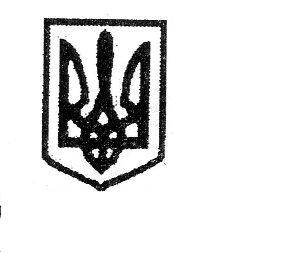 Відділ освіти Коропської селищної радиЛукнівська загальноосвітня школа І-ІІІ ступенів Коропської селищної ради(Лукнівська зош І-ІІІст.)вул. Миру,39, с.Лукнів, Н.-Сіверський район, Чернігівська область, 16233,тел.: (04656) 25616  E-mail: Luknivshkola@ukr.net   Web: http://Lukniv-shkola.in.ua   Код ЄДРПОУ 26468025НАКАЗЛукнівська ЗОШ І-ІІІ ст. Новгород-Сіверського р-ну Чернігівської обл.23.12.2021                                                                                                                               № 79-ос Про створення безпечного освітнього середовища,формування в дітей та учнівської молодіціннісних життєвих навичок  у 2021/2022 н.р.        Згідно Закону України «Про освіту», «Про загальну середню освіту», відповідно до Конвенції ООН про права дитини,  Закону України «Про внесення змін до деяких законодавчих актів України щодо протидії булінгу (цькуванню)», листа МОН від 18.05.2018 № 1/11-5480,  методичним рекомендаціям щодо виявлення, реагування на випадки домашнього насильства і взаємодії педагогічних працівників з іншими органами та службами, Закону України «Протидію торгівлі людьми» від 20.09.2011 № 3799-І, листа МОН України від 14.08.2020 № 1/9-436 «Про створення безпечного освітнього середовища в закладі освіти та попередження і протидії булінгу (цькуванню)»,  розпорядження від 16 грудня 2020 року №1578-р «Про затвердження плану заходів з реалізації зобов’язань уряду України, взятих в рамках міжнародної ініціативи “партнерство біарріц” з утвердження гендерної рівності», постановою Кабінету Міністрів України від 22 серпня 2018 року № 658 «Про порядок взаємодії суб’єктів, що здійснюють заходи у сфері запобігання та протидії домашньому насильству і насильству за ознакою статі», враховуючи рекомендації листа МОН України  № 1/9-362 від 16 липня 2021 року «Деякі питання організації виховного процесу у 2021/2022 н. р. щодо формування в дітей та учнівської молоді ціннісних життєвих навичок»,  та з метою створення безпечного освітнього середовища у школі, запобігання вчинення дітьми злочинів, правопорушень, проявів булінгу в освітньому просторі, формування позитивних соціальних установок, попередження вживання алкогольних, наркотичних речовин, тютюнових виробів учнівською молоддю.НАКАЗУЮ:Розробити та затвердити комплексний План-заходів щодо створення у 2021/2022  навчальному році безпечного освітнього середовища, формування в дітей та учнівської молоді ціннісних життєвих навичок.             (додаток додається)Створити шкільну комісію з профілактики правопорушень у такому складі:Голова комісії – Тамара ВИСОЦКА,  заступник директора з ВР;Члени комісії:     Тетяна ХАРЧЕНКО, вчитель історії і права;Людмила СТЕПАНЕНКО, керівник МО початкової школи;Наталія ШАПКА, керівник МО старшої школи;Володимир СИВЕЦЬ, голова батьківського комітету;Артем ЛИСЕНКО, президент учнівського самоврядування.Заступнику директора з виховної роботи Тамарі ВИСОЦКІЙ:3. 1. Ознайомити педагогічних працівників з комплексним Планом-заходів створення безпечного освітнього середовища у 2021/2022 навчальному році, формування в дітей та учнівської молоді ціннісних життєвих навичок Лукнівської ЗОШ І-ІІІст..2. Проводити просвітницьку роботу спільну з іншими службами з питань безпечного середовища серед учнів та підлітків.3. Розробити спільно з МО класних керівників та учнівським самоврядуванням правила поведінки учнів у гімназії та слідкувати за їх дотриманням.                                                                                  До 15.01.20224. Постійно контролювати поведінку дітей, взаємовідносини між дітьми протягом 2021/2022 навчального року.5. Своєчасно виявляти батьків або осіб, що їх замінюють які ухиляються від виконання передбачених законодавством обов’язків щодо створення належних умов для життя, навчання та виховання учнів.                                                                          Постійно6. Взяти під особистий контроль виконання Плану-заходів щодо створення у 2021/2022 навчальному році безпечного освітнього середовища, формування в дітей та учнівської молоді ціннісних життєвих навичок.                                                                                                 Постійно7. Питання організації безпечного середовища тримати на постійному контролі.3 8.Забезпечити належний контроль за чергуванням вчителів.4. Педагогічним працівникам:1. Забезпечити виконання Плану-заходів щодо створення у 20201/2022 навчальному році безпечного освітнього середовища, формування у дітей та учнівської молоді ціннісних життєвих навичок в гімназії.2. Формувати  в  учасників освітнього процесу толерантне ставлення один до одного.                                                                               Постійно3. Уникати проявів жорстокого ставлення до учнів, приниження їхньої честі, гідності та інших форм насильства (фізичного або психічного)                                                                               Постійно4. Терміново інформувати адміністрацію школи  про будь-які випадки неправомірного поводження працівників або учнів до інших учнів.5. Використовувати різноманітні методи роботи для профілактики булінгу.Класним керівникам:1.Забезпечити щоденний контроль за станом кожної дитини з метою попередження проявів насильства або негативний явищ.                                                                                                Постійно2.Створювати позитивну атмосферу в учнівському колективі.3.Терміново повідомляти адміністрацію школи щодо порушень правил безпечного освітнього простору.4.Забезпечити проведення роз’яснювальної роботи серед учнів та батьків щодо безпечного освітнього середовища через різноманітні форми роботи.5.Проводити діагностику психологічного клімату класу і виявляти дітей, які зазнали прояви булінгу зі сторони своїх однокласників.6.Формувати безпечний освітній простір шляхом створення позитивного мікроклімату класу, оволодіння учнями навичок безпечної поведінки та толерантної міжособистісної взаємодії.7.При плануванні виховної роботи на навчальний рік передбачити дієві заходи і форми роботи з профілактики дитячих правопорушень та безоглядності.8.Посилити індивідуальну роботу з учнями, схильними до правопорушень та їх батьками.9.Проводити години спілкування «Мобінг», «Булінг».10.Розробити спільно з учнями правила поведінки у класі і слідкувати за їх дотриманням.7. Завідуючий бібліотекою Валентині САЮК створити в бібліотеці школи постійнодіючі тематичні виставки з питань безпечного освітнього середовища.8. Зобов’язати вчителів та персонал школи тримати на контролі виконання даного наказу та терміново повідомляти адміністрації школи у разі виявлення порушень з питань безпечного освітнього середовища.9.  Координацію за виконанням даного наказу покласти на заступника директора  Тамару ВИСОЦКУ.10. Контроль за виконанням наказу залишаю за собою.Директор школи                                                 Юрій СИВАЧЕНКО     ЗАТВЕРДЖЕНОнаказом по школиПЛАН  ЗАХОДІВщодо створення безпечного освітнього середовищаВСТУПСучасна школа – це щось значно більше, ніж традиційна передача знань. Школа відіграє ключову роль у формуванні активної громадської позиції, адже кожен отримує тут перший досвід суспільного життя та взаємодії з іншими. Концепція нової української школи передбачає не тільки розвиток соціальних та громадянських компетентностей, форм поведінки, необхідних для ефективної співпраці з громадою, але й пропонує поглибити автономію школи та вчителя.Відповідно до вимог Ради Європи, нової української школи, місії Організації  Міжнародного Бакалаврату та міжнародної Британської школи у цьому документі ми декларуємо основні положення УГОДИ Херсонської гімназії №6, відповідно до яких усі учасники освітнього процесу повинні поважати один одного, а всі важливі рішення повинні обговорюватися і прийматися за участі всіх сторін, яких ці рішення стосуються. Крім того, ця Угода вимагає взаємодії усіх зацікавлених сторін – від учнів, вчителів, адміністрації гімназії до місцевої влади та представників громади.Розділ IДЕМОКРАТИЧНЕ НАВЧАЛЬНЕ СЕРЕДОВИЩЕ ТА ДЕМОКРАТИЧНЕ САМОВРЯДУВАННЯ У ШКОЛІВажливу роль у формуванні навичок взаємодії з громадою відіграє демократичне навчальне середовище та безпечний і комфортний клімат у школі. Це уможливить створення відповідальних й рівноправних стосунків та сприятиме розвитку демократичних компетентностей не лише учнів, але й учителів та батьків.Стаття I. Принципи та підходиДане Положення відображає основні принципи поваги до прав людини і передбачає демократичні шляхи їх ухвалення.Взаємини між учителями, учнями, батьками й адміністрацією  будуються на основі поваги до прав людини.У школі забезпечено прозору комунікацію, яка забезпечує відкритий простір для обговорення наявних проблем та питань.Адміністрація школи заохочує учнівські ініціативи, сприяє усвідомленій та поінформованій участі у житті закладу всіх учасників освітнього процесу та надає можливість реалізовувати свободу слова кожного.Усі учасники шкільного життя мають рівні права: голос учителя – голос учня – голос батьків.Усі учасники освітнього процесу мають поводитися відповідно до принципів демократії та поваги до прав людини.Органи шкільного самоврядування регулярно оновлюються та впливають на прийняття рішень загальношкільного значення.Планування та прийняття рішень на шкільному рівні здійснюються з урахуванням інтересів усієї шкільної спільноти, перед якою звітують про виконання цих рішень.Правила поведінки для всіх учасників освітнього процесу чіткі та зрозумілі. Адміністрація закладу створює рівні можливості; відносини у гімназії відображають толерантність та повагу до прав людини.Стаття II. Інструменти впровадженняУпровадження демократичних процедури на всіх рівнях (в учнівському самоврядуванні, батьківському комітеті тощо).Демократизація освітнього процесу в школі.Можливість різних способів демократичного прийняття рішень (обговорення, голосування тощо) за участі всіх сторін освітнього процесу.Використання принципів та положень Хартії Ради Європи для створення демократичного освітнього середовища.Оновлювання відповідно до вимог часу діючу процедури реагування на випадки дискримінації та булінгу; проведення відповідних тренінгів та заходів.Формування лідерських та командних якостей, як серед учнівського, так і серед педагогічного колективу.Заохочування діяльності учнівського самоврядування та створення вільного та сприятливого простору для самореалізації кожного учня.Розділ ІІДЕМОКРАТИЧНИЙ ОСВІТНІЙ ПРОЦЕСЕфективний розвиток громадянських компетентностей та міжпредметних зв’язків у ході планування й реалізації освітнього процесу потребує комплексного поєднання зусиль усього педагогічного колективу. Даний розділ розроблено згідно закону України  «Про освіту».Стаття І. Принципи та підходиУчителі мають право на захист  професійної честі та гідності.Педагогічний колектив повинен додержуватися педагогічної етики, моралі та поважати права та гідність учнів; учні повинні поважати права й гідність педагогів.Учителі мають право на вільний вибір форм, методів та засобів навчання для планування освітнього процесу.Учителі колегіально оцінюють придатність навчальних видань; використовують навчальну літературу, рекомендовану МОН України.Заходи, спрямовані на розвиток демократії, виховання поваги до прав людини, та національно-патріотичне виховання реалізуються спільною ініціативою педагогічного та учнівського колективів.Учителі надають перевагу активним та інтерактивним методам навчання.Учителі мають доступ до різноманітних курсів, тренінгів та навчальних програм. Адміністрація підтримує та заохочує ініціативу педагогів щодо підвищення їх професійної майстерності шляхом використання новітніх методів та методики викладання навчальних дисциплін.Усі учасники освітнього процесу особистим прикладом повинні виховувати повагу до принципів моралі, гуманізму, толерантності, дотримуватися правил демократичного устрою та прав людини.Учні та батьки мають вплив на вибір предметів варіативної складової; учні та батьки проінформовані щодо критеріїв оцінювання навчальних досягнень.Стаття ІІ. Інструменти впровадженняАктивне впровадження та творче використання міжпредметного планування освітнього процесу.Реалізація проєктів, які націлені на інтегрування елементів освіти для демократизації освітнього процесу шляхом наскрізного планування.Призначення координатора з освіти для систематизації роботи школи з формування культури демократії та поваги до прав людини.Впровадження авторських методичних рекомендацій та освітніх проєктів щодо органічної та ефективної імплементації міжгалузевого освітнього процесу.Забезпечення вільного доступу вчителів до тренінгів, додаткових курсів та вивчення новітніх педагогічних методик викладання.Інформування батьків та учнів про критерії оцінювання навчальних досягнень.Систематичне висвітлення навчальних досягнень учнів в  щоденникуРозділ ІІІПАРТНЕРСЬКІ ВІДНОСИНИ МІЖ ШКОЛОЮ ТА ГРОМАДОЮІмплементація демократичних принципів та формування громадянських компетентностей не здійснюється лише у межах школи. Тісна взаємодія з органами місцевого самоврядування, ЗМІ, участь у соціальних проєктах та конкурсах сприятимуть поглибленню громадянської свідомості учнів, розвитку їх навичок співпраці та поваги до інших.Стаття І. Принципи та підходиПравила, які регулюють відносини між партнерами та школою, ґрунтуються на принципах демократії та поваги до прав людини.У школі проводяться заходи за спільною ініціативою з місцевою громадою та органами місцевого самоврядування.3. Учні, залучені до життя громади, пропонують ініціативи щодо рішень у молодіжній сфері місцевої громади.Стаття ІІ. Інструменти впровадження1. Ініціація спільних заходів з участі в громадському житті (проєкти, свята, ярмарки, благоустрій).2. Брати участь у програмах та запрошувати представників підприємств, ЗВО та громадських організацій з метою профорієнтації̈ випускників.№Назва заходівТермін виконанняВідповідальнийПроведення просвітницької діяльності, спрямованої на формування негативного ставлення до протиправних дійПостійноЗДВР, вчителі історії та правознавства,класні керівникиПроведення місячника «Правового виховання» та декади правових знаньЩорічно,жовтень 2021ЗДВР класні керівники,вчителі історії та правознавстваПроводити обстеження житло-побутових умов проживання дітей, які потребують підвищеної уваги, сімей, що опинилися у складних сімейних обставинахПротягом рокукласні керівникиПроведення годин спілкування , просвітницькі заходи у рамках правопросвітницького проєкту Міністерства юстиції «Я маю право».18.10-22.10. 2021 ЗДВР класні керівникиОрганізація змістовного дозвілля учнівської молоді у позаурочний час, проведення  культурно-мистецьких акцій, спортивних змагань, туристичних подорожейПротягом рокуЗДВР ., класні керівникиПроводити моніторинг ризиків виникнення всіх форм насильства серед дітей та учнівської молоді, визначення причин тривожності та агресивностіПостійноКласні керівникиДовести до відома всіх класних керівників наказ МОН України № 844 від 25.12.2006   «Попередження насильства в сім’ї», Комплексний міжвідомчий план заходів із питань координації дій щодо попередження насильства в сім’ї.вересень ЗДВР Забезпечити неухильне виконання педагогічними працівниками школи Конвенції ООН «Про права дитини», Закону України «Про охорону дитинства» законодавств України в галузі освіти в частині збереження фізичного , духовного, психічного здоров’я та поваги до людської гідності дитини.протягом рокуДиректор школиПід час проведення рейду «Учитель і родина» з’ясувати умови проживання та виховання (категорійних) дітей в родинах з метою виявлення не благодійних сімей та недопущення фізичного, психічного, сексуального і економічного насильства над дітьми.За потребоюКласні керівникиВ разі виявлені фактів насильства над дітьми негайно надавати інформації відповідним правоохоронним органамПостійноДиректор Розробити та провести цикл заходів щодо вивчення та популяризації серед учнів та батьків конвенції ООН про права дитини 2022вчитель правознавстваПропагувати під час освітнього процесу формування навичок здорового способу життя серед дітей та молоді, запровадження високої педагогічної культури, толерантного ставлення до дітейПостійноКласні керівникиПроводити соціально-психологічні дослідження серед учнів закладу з метою вивчення проблем підліткового насильства та розробити рекомендації для попередження фактів психологічного розладу, агресивності та жорстокості серед неповнолітніхПротягом рокуОрганізатор роботи здітьмиПроводити лекційно-просвітницькі заходи в навчальному закладі з питань підготовки молоді до сімейного життя, планування сім’ї та попередження насильства в сім’ї.ПостійноЗДВР ВчительправознавстваПри необхідності надавати постраждалим від насильства в сім’ї соціально-педагогічні, інформаційні послугиПостійнопедагогиНадавати практичну допомогу у проведенні виховних годин, тренінгів в класних колективах школи з питань попередження домашнього насильстваПостійноЗДВР Забезпечити раннє виявлення сімей, в яких може виникнути реальна загроза вчинення насильства в сім’їПостійноКласні керівникиПровести з учнями бесіди, круглі столи на тему:«Що робити, коли тебе ображають дорослі»;«Насильство в сім’ї та як його уникнути»Протягом рокуКласні керівникиЗагальношкільні батьківські збори на тему: «Взаємодія сім’ї і школи – запорука успішного навчання і виховання. Єдині вимоги у вихованні»За планомДиректор .Популяризувати заходи з питань  сім’ї, родинного виховання ПостійноКласні керівникиРозробка індивідуального плану психолого-педагогічного супроводу учнів «Групи ризику»Жовтень Класні керівникиЗалучення спеціалістів різних фахів та служб для проведення профілактичної роботи серед молодіПротягом рокуЗДВРПроведення заходів до Дня боротьби зі СНІДомГрудень вчитель основ здоров’яВсеукраїнський тиждень правознавстваГрудень ЗДВР ,вчителі історії та правознавства, г 25Активізація роботи батьківського всеобучуПротягом рокуЗДВР,класні керівникиСпівпраця з працівниками юстиції, правоохоронних органів, служби у справах дітей з писань правової освіти та профілактики правопорушеньПостійноЗДВР.Організація контролю за відвідуванням учнями школиЩодняЗДВРОрганізувати в гімназії написання есе на тему «Як довіряти і бути вдячним іншим»Грудень 5-11 класиУчителі української мовиТренінгове заняття «Профілактика булінгу в учнівському середовищі»Січень 5-11 класиПроведення засідання методичного об’єднання класних керівників на тему «Організація та проведення профілактичної роботи щодо попередження випадків булінгу серед учасників освітнього процесу»Листопад ЗДВР.,керівник МО Розмістити на інформаційному стенді гімназії номери телефону гарячої лінії протидії булінгу 116000Вересень ЗДВР.Провести загальношкільні батьківські збори батьків учнів 1-4, 5-7, 8-11 кл. на тему «Шкільний булінг. Якщо ваша дитина стала його жертвою»Вересень ЗДВР Години відвертого спілкування за участю представників ювінальної поліції «Не допускай проявів булінгу над собою. Допоможи другу»Протягом рокуЗДВРКонкурс-виставка плакатів на тему «Шкільному булінгу скажемо – НІ!»Березень Педагог-організаторПсихолого-педагогічний моніторинг виявлення учнів, що схильні до суїцидальних тенденційПротягом рокуКласні керівникиПроведення годин спілкування, бібліотечних уроків, виставок на тему «Моє світле майбутнє» «Мистецтво спілкування», «Життя видатних людей»Протягом рокуКласні керівники